Урок 139. Специальные инструменты и приспособления для монтажа проводов и кабелей.       Работы по монтажу проводов и кабелей выполняют с помощью различных инструментов и приспособлений, что позволяет повысить производительность электромонтажных работ. При монтаже проводов и кабелей применяют бороздофрезы, механизмы для обработки труб, электромонтажные прессы, различные клещи и пиротехнические механизмы и монтажные пистолеты, инвентарные приспособления.Для выполнения отверстий в кирпичных, бетонных и железобетонных основаниях при монтаже проводов и кабелей применяют электрический, пневматический и пиротехнический инструмент, указанный на рис.11.2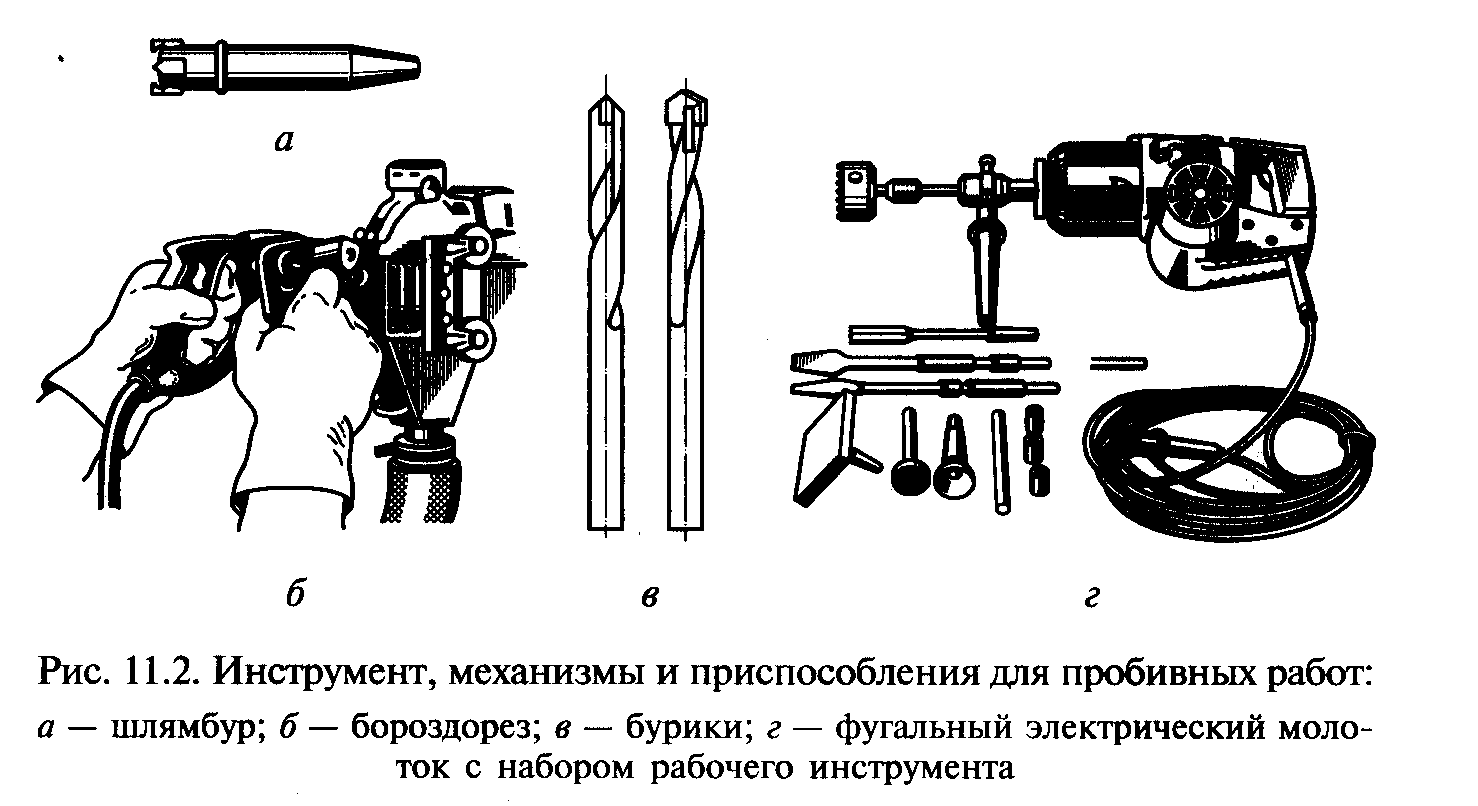 Бороздофреза представляет собой режущий механизм, используемый для образования борозд в строительных конструкциях при необходимости прокладки в них проводов и кабелей. Для обработки труб служат трубогибы и труборезы.Ручной трубогиб используют для изгибания труб до 25мм с небольшим объемом трубозаготовительных работ,  а гидравлический трубогиб – для изгибания труб до 50 мм с большим объемом трубозаготовительных работ.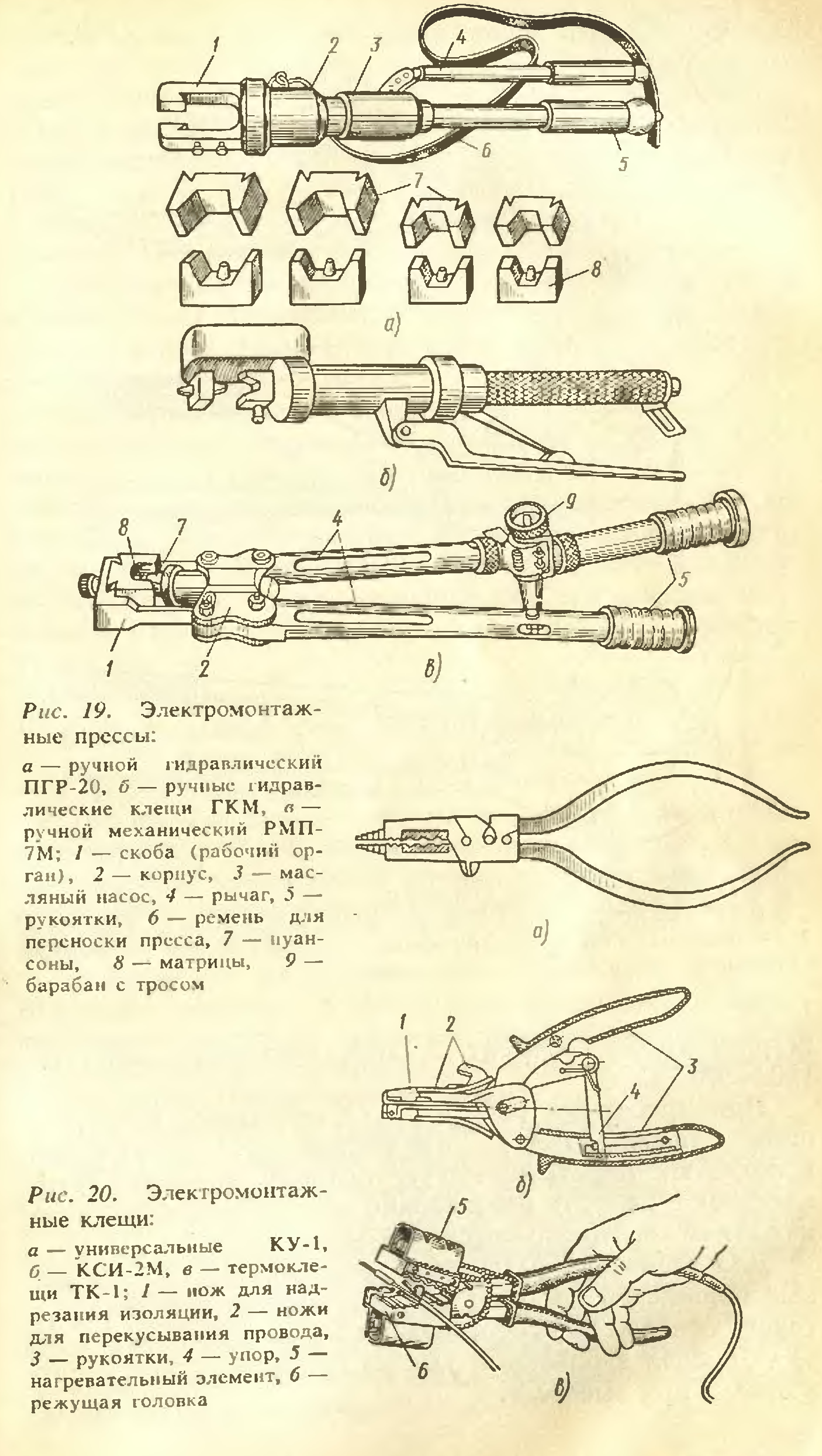 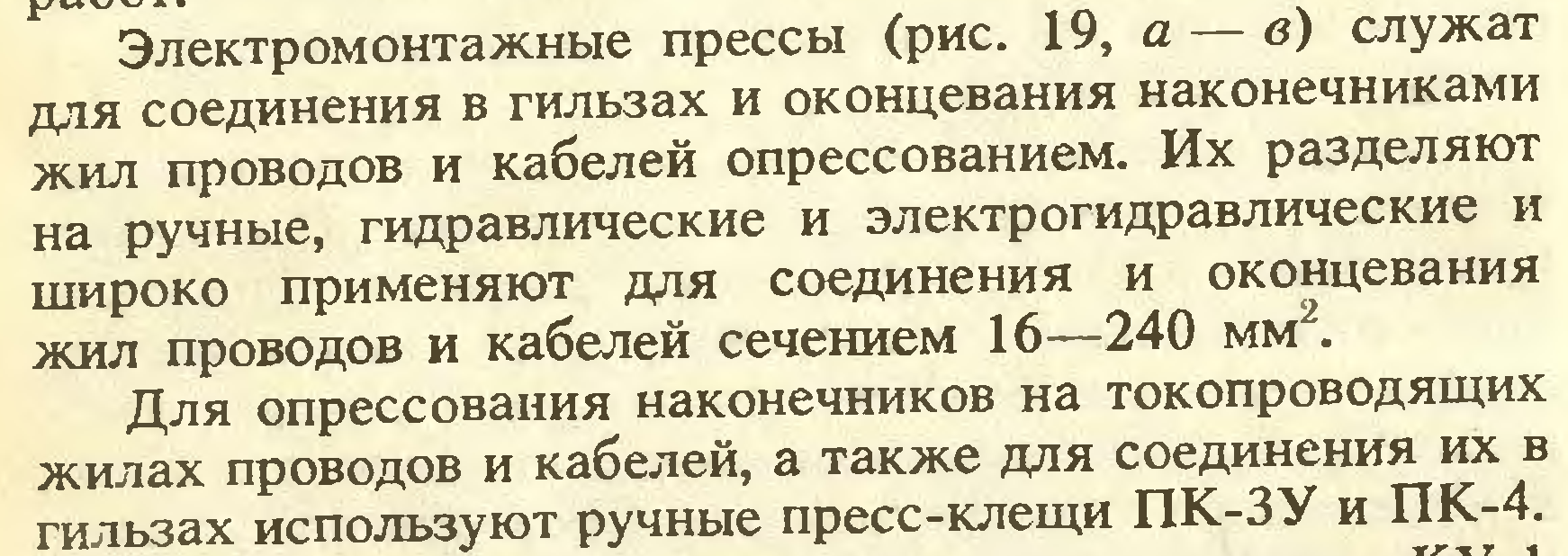 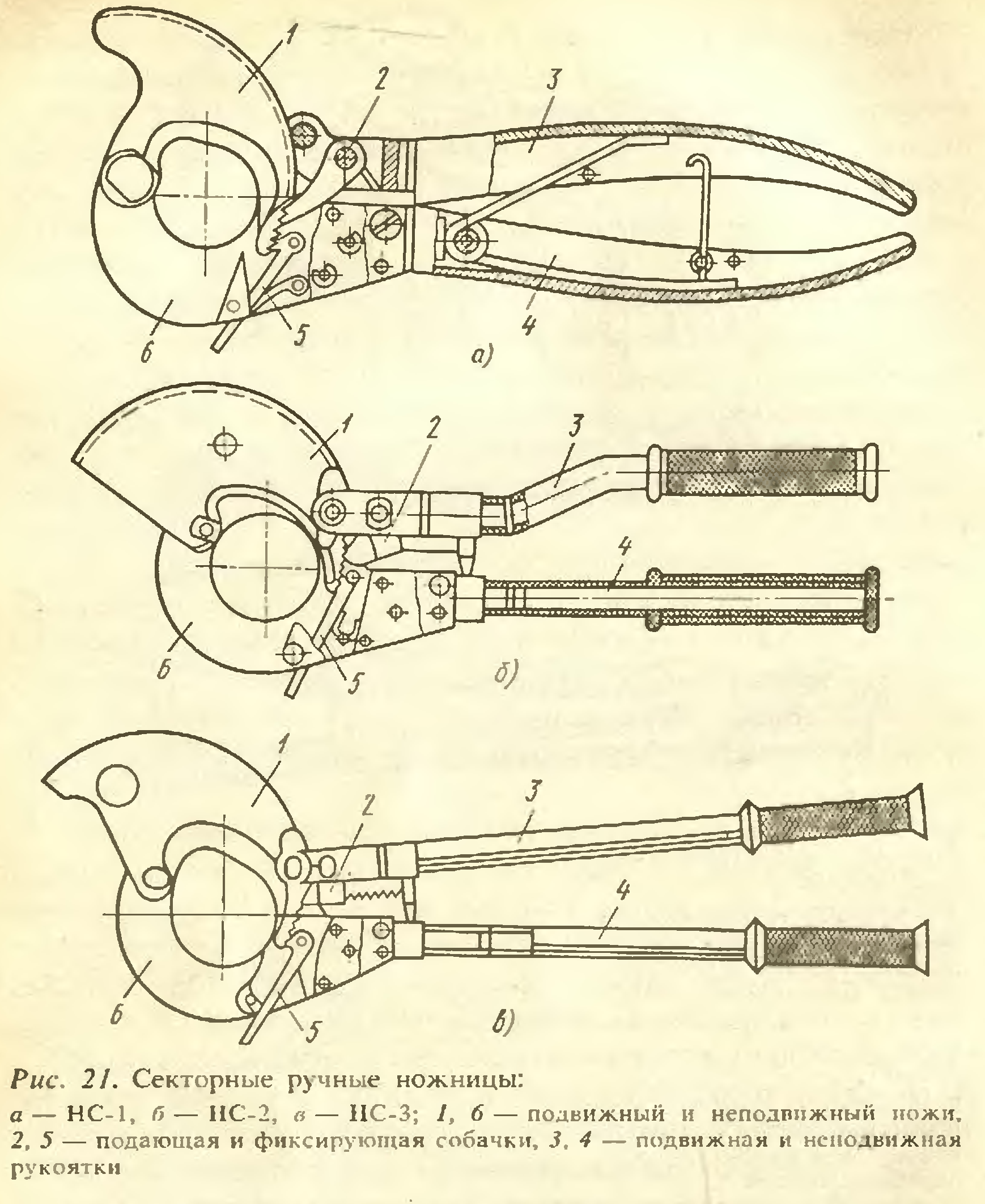 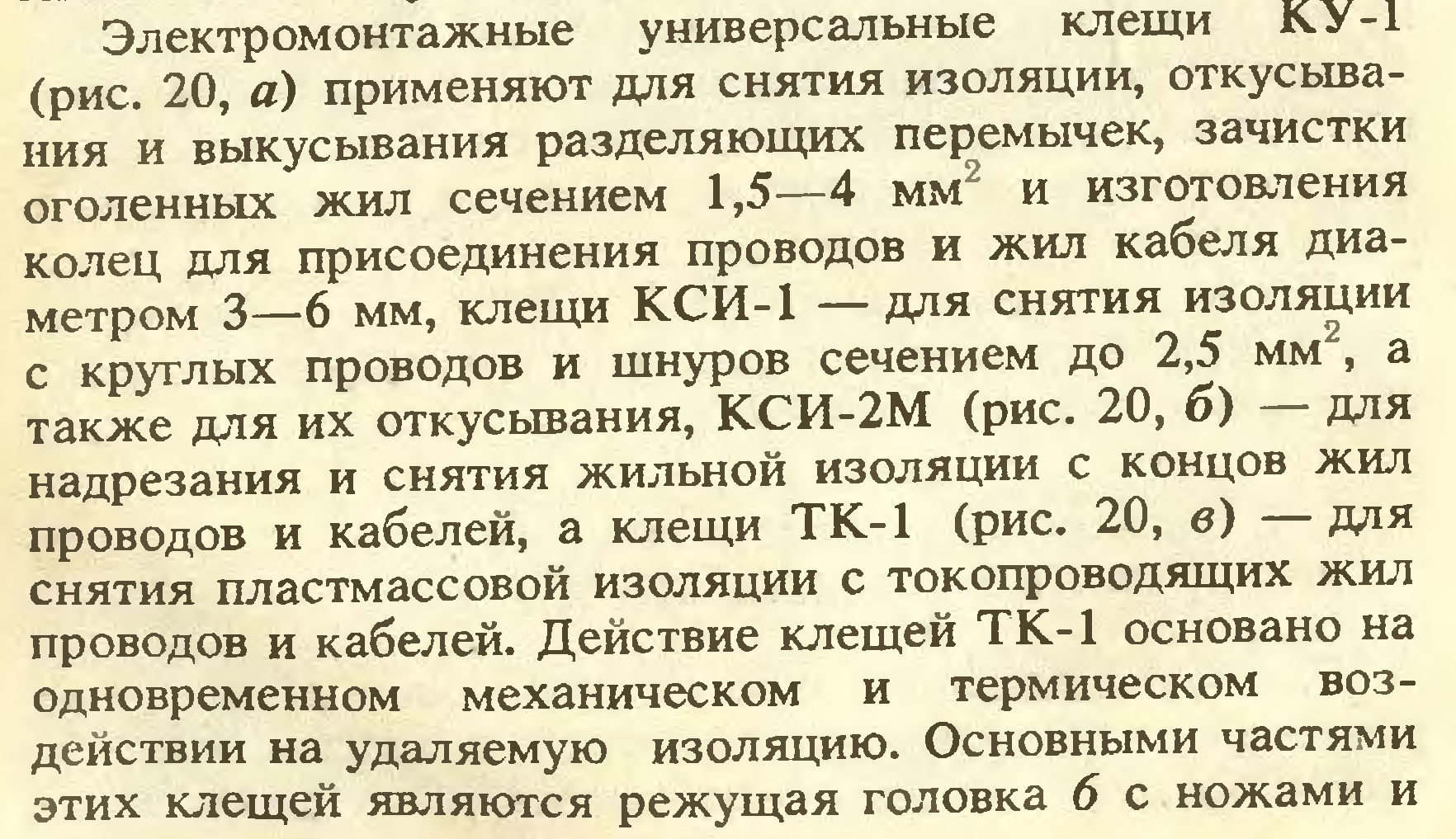 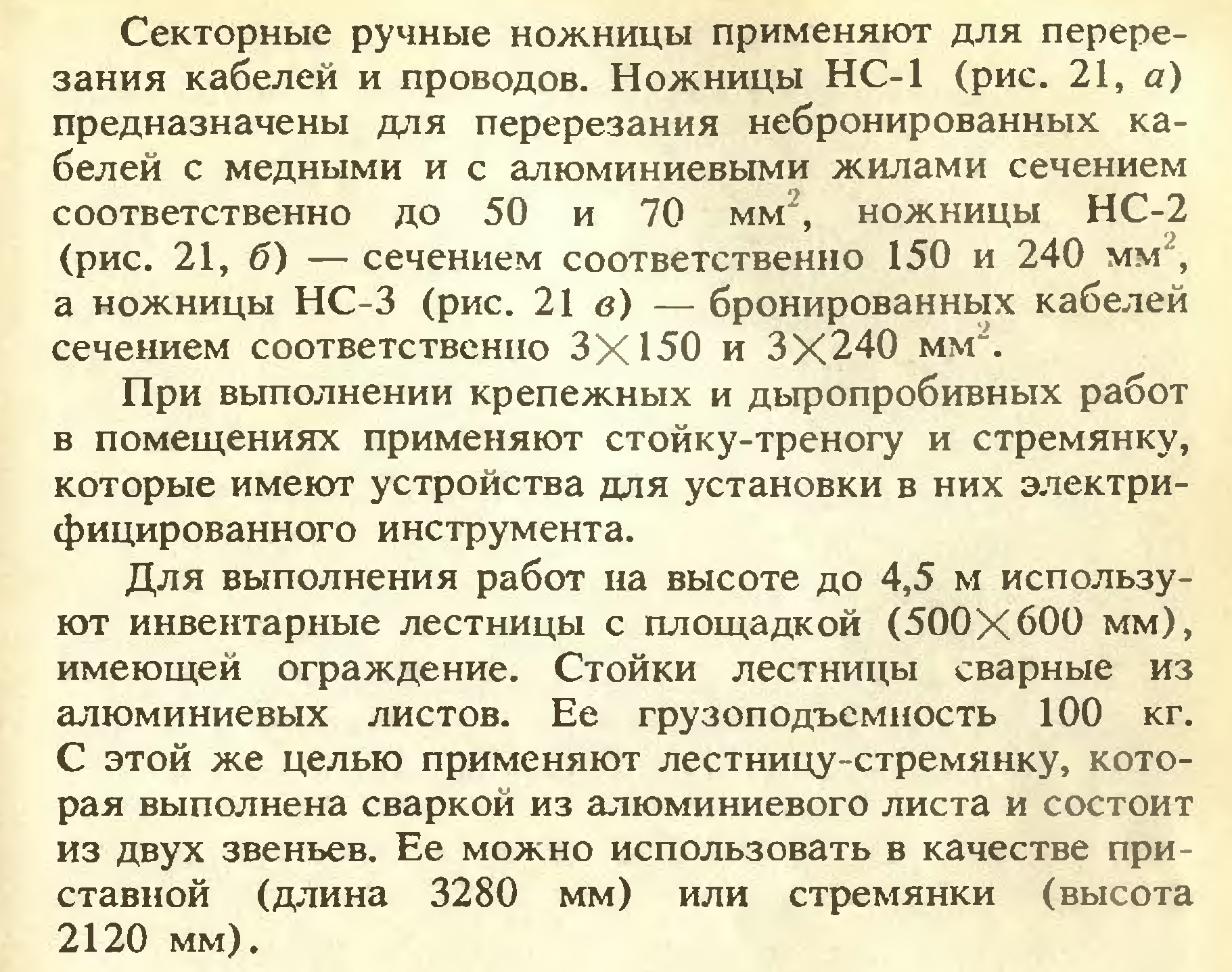 Задание: изучить материал урока и ответить на вопросы.Вопросы:Перечислить инструменты и приспособления, применяемые для монтажа проводов и кабелей.Для чего применяют бороздофрезы?Где применяются электромонтажные прессы?Для чего применяют электромонтажные универсальные клещи КУ-1?Где применяются секторные ручные ножницы?Как выполняются электромонтажные работы на высоте?Какой инструмент используют для пробивных работ при монтаже проводов и кабелей?